REDUCIR EL COSTO DEL TRATAMIENTO¿Qué debo hacer si no puedo pagar todas mis medicinas? Si no puede pagar sus medicinas, hable con su médico. Es posible que le ofrezca alternativas para reducir el costo de las medicinas o que le ayude de otras formas. No salté dosis ni tome dosis más pequeñas para tratar de ahorrar dinero. Eso puede causarle problemas de salud graves.Los siguientes pasos incluyen formas útiles de reducir los costos de las medicinas:Pida el contacto al médico de representantes médicos: La mayoría de las farmacéuticas ofrecen los medicamentos a menor costo y con promociones exclusivas al ser adquiridas directamente con la empresa farmacéutica, incluso hay algunas empresas que cuentan con servicio a domicilio sin costo. Pida medicinas que estén disponibles en versiones genéricas — Pregúntele a su médico, enfermero o farmacéutico si alguna de las medicinas que toma son “de marca comercial”, pues estas podrían intercambiarse por medicinas “genéricas” (de menor costo). Las medicinas genéricas son copias de las medicinas de marca y generalmente cuestan menos. Contienen exactamente la misma medicina que la medicina de marca, y se analizaron y quedó demostrado que son igual de eficaces. .Siempre compare precios — Puede haber grandes diferencias en el precio que cobra una farmacia y lo que cobra otra por la misma medicina. Averiguar los precios de las medicinas de venta con receta en varios lugares puede ahorrarle mucho dinero, en especial en los precios de las medicinas genéricas.Pregunte si puede partir las píldoras — Algunas medicinas recetadas cuestan lo mismo sin importar la concentración de la píldora y, en ciertos casos, puede conseguir las píldoras con el doble de concentración de la que necesita y obtener nuevas instrucciones del médico para partirlas a la mitad. De esa forma, toma media píldora por cada dosis y su medicina le cuesta alrededor de la mitad.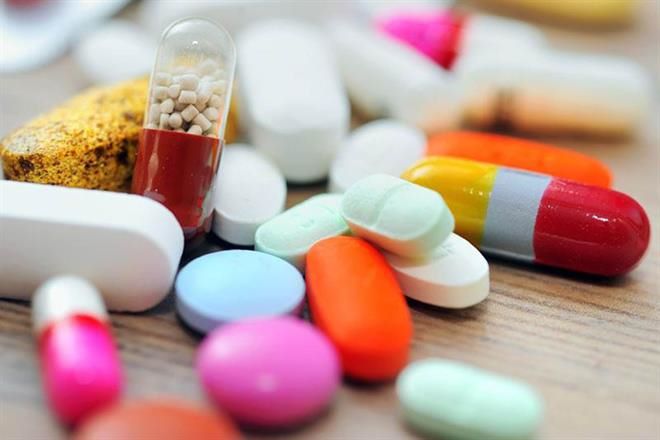 